OŚWIADCZENIE WNIOSKODAWCY DOTYCZĄCE PRIORYTETU nr 3/ składa Pracodawca, który ubiega się o środki na kształcenie ustawiczne osobno dla każdego uczestnika w ramach priorytetu nr 3/Oświadczam/y w imieniu swoim lub podmiotu, który reprezentuję/my, że pracodawca/pracownik:  …………………………..………(Inicjały – pierwsza litera imienia oraz pierwsza litera nazwiska pracodawcy/pracownika)wskazany do objęcia wsparciem w ramach Priorytetu nr 3 spełnia warunki dostępu do priorytetu, tj.    w ciągu roku przed datą złożenia wniosku o dofinasowanie kosztów kształcenia ustawicznego pracowników i pracodawców ze środków KFS, podjął pracę po przerwie spowodowanej sprawowaniem opieki nad dzieckiem, trwającej nieprzerwanie co najmniej 30 dni* 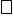 lub   jest członkiem rodziny wielodzietnej oraz na dzień złożenia wniosku posiada Kartę Dużej Rodziny bądź spełnia warunki jej posiadania*…………………………………..						…………………………………          /data/	                                                                                                               /podpis i pieczęć pracodawcy  lub osoby uprawnionej do reprezentowania pracodawcy/*  właściwe zaznaczyć